20. týden 18.1. – 22.1. 2016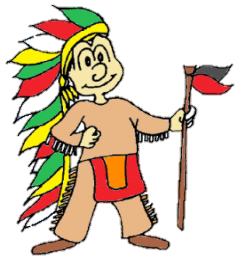 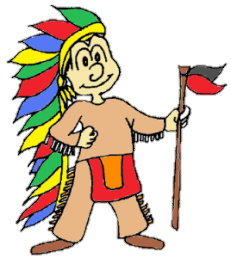 Indián/ka:___________________InformaceBěhem vyučování mám batoh pověšený na háčku.UčivoMoje úkoly	 
Jak se mi daří – pírka si vymalujte dle této nápovědyMoje hodnocení                
Můj cíl:Tento týden se mému spolužákovi povedlo ________________, protože ____________________________________________________                   	Mgr. Jakub Svatošpodpis rodičů								 třídní učitel            Vážení žáci, vážení rodiče.Děkuji, že nosíte utěrky a kapesníky, již se nám tvoří zásoba na období rýmy.Už jste si přinesli hrníček, čaj a polštářek? A co přihlášku na školu v přírodě? Myslete na to!Ve středu a ve čtvrtek pořádá škola den otevřených dveří. Máte v plánu využít mé pozvání? Pokud se na nás budete chtít podívat v akci, prosím napište mi, kterou hodinu přijdete.20. – 21. kvůli zápisu do prvních tříd končíme po čtvrté vyučovací hodině – 11:40, podepište školní knížku.Zkontrolujte si vaše portfolio z hudební výchovy. Máte materiály v deskách? – Jedny desky na HV28.1. – v den vysvědčení domlouváme bruslení před arkádami Pankrác. Budeme potřebovat helmu, rukavice a brusle. (ty půjdou za poplatek půjčit)Přeji vám příjemný týdenJakub Svatoš Po 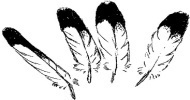 ÚtSt Čt Pá ČJStavba souvětí, slovní druhy Uč. do str. 67.Zelený: do str. 15MOpakované půlení, histogram – Uč. do str. 47.Červený: do str. 32SKNOpakování, Neživá příroda, látky a jejich skupenství – Uč. do str. 32ÚtSt: ČtPáPo: ZPS str. 12,13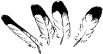 Pracuji zcela sám/sama. Úkol zvládnu bez potíží.Pracuji sám/sama. Úkol zvládnu, chyby se dopustím jen občas.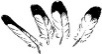 Občas potřebuji pomoc učitele. Dopouštím se chyb. Když mi učitel poradí, úkol splním.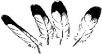 Potřebuji pomoc učitele. Nerozumím, nechápu, nevím si rady. Pracuji jen s dopomocí.ČJRozeznám spojku v souvětí.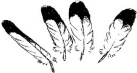 ČJNapíšu větu podle vzorce souvětí.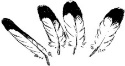 MVím, jak dostanu šestnáctinu půlením.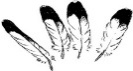 SKNUrčím skupenství vybraných látek.Tento týden se zaměřím na to, abych _____________________________________ ____________________, protože _______________________________________ ___________________________________________________________________Jak se mi v průběhu týdne dařilo můj cíl plnit? 